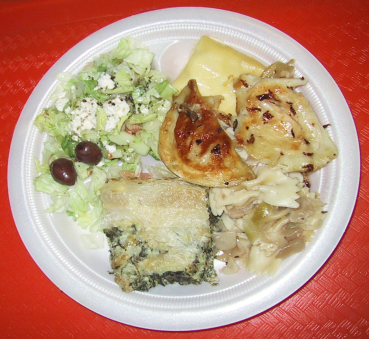 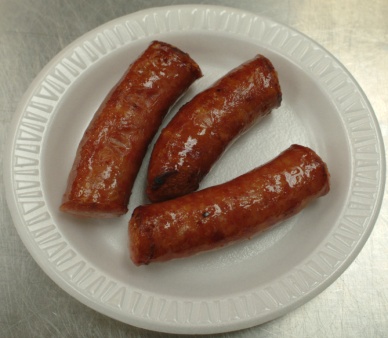 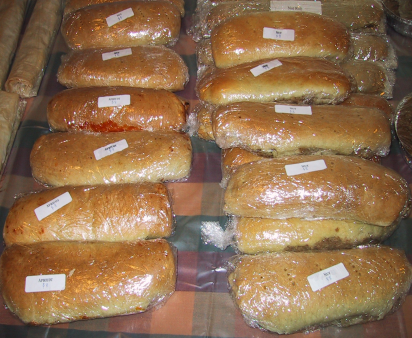 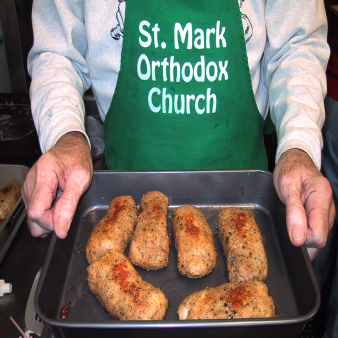 The annual St. Mark Orthodox Church Food Festival & Bazaar is known for its Russian and Eastern European food specialties, such as piroghi, piroshki, pirog, halupki, Chicken Kiev, Beef Stroganoff, kielbasa, blini, spanakopita, borscht, and assorted side dishes.  Desserts and beverages are also available.   Dine in or carry-out.  Shop for breads and baked goods, religious books, icons, jewelry, pottery, handmade items & other one-of-a-kind gifts.  Watch an icon writing demonstration, visit the lucky draw room, or take a guided church tour to see our beautiful new Byzantine icons. Ten percent discount on hot foods for seniors (65+). 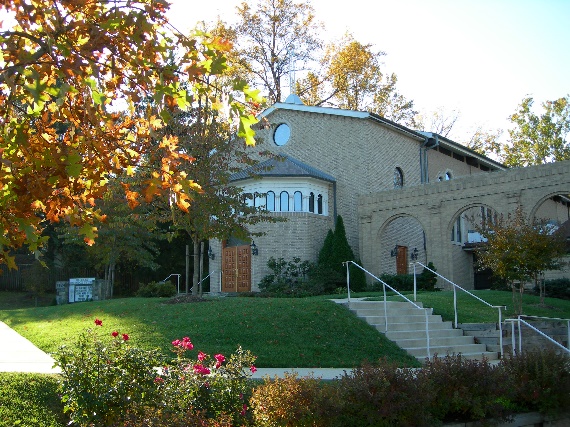 New Hours!  Fri.  Nov 4   11 am – 7 pmSat.  Nov 5   11 am – 7 pmSun.  Nov 6   12 pm – 4 pmSt. Mark Church is located at 7124 River Rd. Bethesda, MD  20817 Free Parking and Admission Ethnic foodsDesserts and candiesBreads & baked goodsBeveragesReligious books  & giftsHand-painted iconsHand-carved wooden Ukrainian nesting dolls and figurinesJewelryPotteryFabric art Hair accessoriesScarves and shawls Christmas itemsLucky DrawChurch tours and more…For more information call 301-229-6300 (office)301-229-9720 (kitchen)or see our website at www.stmarkoca.org